УКРАЇНАЧЕРНІВЕЦЬКА ОБЛАСНА РАДАКОМУНАЛЬНИЙ ЗАКЛАД«ІНСТИТУТ ПІСЛЯДИПЛОМНОЇ ПЕДАГОГІЧНОЇ ОСВІТИЧЕРНІВЕЦЬКОЇ ОБЛАСТІ»вул. І. Франка, 20, м. Чернівці, 58000, тел/факс (0372) 52-73-36, Е-mail: cv_ipo@ukr.net  Код: ЄДРПОУ 0212569706.11.2023р. №01-11/596 Про проведення конкурсу «Кращийґендерночутливий STEM-урок 2023»Шановні колеги, інформуємо, що з метою популяризації ідей STEM-освіти, заохочення педагогів застосовувати STEM-технології під час освітнього процесу, виявлення й підтримки талановитих педагогічних працівників, створення бази даних інтегрованих уроків/занять, а також мотивування дівчат-підлітків вивчати природничі та технічні науки через STEM-підходи, організовано конкурс «Кращий ґендерночутливий STEM-урок 2023».Конкурс проводиться поетапно:-інформаційний (01.11.2023) – інформування учасників/ць про строки та умови проведення конкурсу, подання заявок і робіт;- основний (з 06.11.2023 по 20.11.2023) – проведення STEM-майстерні (тренінги, лекції, інформаційні сесії), розробка учасниками уроків/занять, подання заявок і робіт;- відбірковий (з 22.11.2023 по 04.12.2023) – відбір членами журі кращих уроків/занять;- підготовчий до фіналу (з 05.12.по 12.12.2023) – проведення STEM-майстерні зі створення презентацій, додаткових тренінгів з пітчингу, консультацій для фіналістів/фіналісток;- фінал (19.12.2023) – фінальна конференція для онлайн-презентації розробок уроків, визначення та оголошення переможців.До участі у Конкурсі запрошено педагогічних працівників закладів освіти загальної середньої, позашкільної, спеціалізованої, професійної (професійно-технічної) освіти. Конкурс проводиться на добровільних засадах, є відкритим і безоплатним для педагогічних працівників закладів освіти державної форми власності.Детальні умови конкурсу за покликанням: https://docs.google.com/document/d/1jVodE1rfhQwdjW1DoR3U1HFAQ8pUTrit/editЗареєструватися на подію: https://forms.gle/CQrL1m42BLTuhcZq9Інформація про Конкурс висвітлюється:https://www.facebook.com/groups/805895179541236Додаткову інформацію можна отримати у координаторки Конкурсу - Гапірова Дар'я (+38067 352 62 55, stem@csr-ukraine.org)Просимо проінформувати заклади освіти області про проведення Конкурсу та сприяти участі педагогів у ньому.В.о. директора								Наталія КуРИШВиконавець:Валентина Юзькова (095)246-47-09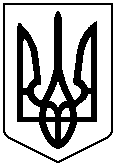 